Name: 						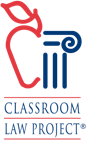 Classroom Law Project Current EventEssential Questions2020 Election:  Oregon Ballot MeasuresDirections: As you read through news and other resources about the 2020 Oregon Ballot Measures, think through the following questions.What is direct democracy and how does it operate in Oregon?What are the pros and cons of the use of ballot measures to amend and create law?